2023 ANNUAL REPORT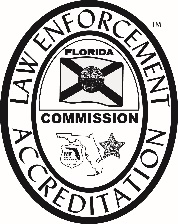 Law Enforcement – Full ComplianceAn annual report shall be submitted to the Commission by January 31 each year. The annual report shall cover the preceding calendar year. The agency is responsible for notifying Commission staff of any major incident, event, or circumstance which may affect its standards compliance.Please send your completed report electronically to FLAccreditation@fdle.state.fl.us.Agency Name	Agency Address 	Phone Number   Chief Executive Officer          Email Accreditation Manager           Email Has there been a change in the AM since the last annual report? Number of Authorized Full-time Sworn Positions Date of most recent reaccreditation Which version of the manual are you using? A.	Upon reaccreditation, law enforcement agencies are expected to remain in compliance with all applicable standards. Please supply the following information:If the agency is not in compliance with all applicable standards, please list the standard(s) and reason for noncompliance.B.  Agency Status Changes: Has the agency experienced any of the following status changes since the last accreditation or annual report? Please explain if the changes impacted standard compliance. 	Jurisdiction (For example, your agency has or is in the process of contracting with a local municipality to provide services or your agency may be involved in a major reorganization or annexation project which may alter your service area)	Functions or responsibilities (For example, your agency is merging with another agency, or your agency is absorbing non law-enforcement duties)	Local ordinances have been enacted that conflict with applicable standards or impact the agency		New labor contract or collective bargaining agreementC. Significant Events:1.  Have there been any negative media reports that a reasonable person could perceive as affecting the agency’s compliance with mandatory accreditation standards? 		If yes, please explain.Have any events occurred that a reasonable person could perceive as negatively affecting the agency’s compliance with mandatory accreditation standards? 		If yes, please explain.Is your agency under a consent decree, or under investigation by the Department of Justice or the Department of Labor? 		If yes, please explain.Did your agency need to use a waiver for 2023?  If yes, please explain.Has your agency had any significant personnel changes or personnel matters which could impact your agency’s ability to maintain accreditation? 		If yes, please explain.D.	Chief Executive Officer’s Certification:	I hereby certify that I have reviewed all information contained within this report and to my knowledge all applicable accreditation standards are currently being complied with and practiced by the members of this agency, unless indicated above.  	_______________________________________________________________		Chief Executive Officer (Signature)	                  	Date							___________________________________		Chief Executive Officer (Print Name)PREPARED BY:	_______________________________________________________________		Signature							Date	_______________________________________________________________		Print Name							Telephone Number